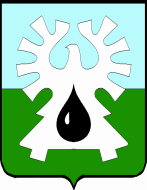 ГОРОДСКОЙ ОКРУГ УРАЙХанты-Мансийского автономного округа - ЮгрыАДМИНИСТРАЦИЯ ГОРОДА УРАЙПОСТАНОВЛЕНИЕот 08.04.2021                                                                                                                  №925О внесении изменений в УставМуниципального автономного учреждения«Спортивная школа «Старт»В соответствии с Федеральными законами от 03 ноября 2006 года №174-ФЗ «Об автономных учреждениях», от 04 декабря 2007 года №329-ФЗ «О физической культуре и спорте в Российской Федерации», постановлением администрации города Урай от 11 ноября 2010 года №3175 «Об утверждении порядка создания, реорганизации, изменения типа и ликвидации муниципальных учреждений, а также утверждения уставом муниципальных учреждений и внесения в них изменений»:Внести изменения в Устав Муниципального автономного учреждения «Спортивная школа «Старт» (в новой редакции), утвержденный постановлением администрации города Урай от 26.12.2020 года №3321, согласно приложению. Директору Муниципального автономного учреждения «Спортивная школа «Старт» Р.А. Капустину обеспечить регистрацию изменения в устав в новой редакции в установленном действующим законодательством Российской Федерации порядке.3. Постановление опубликовать в газете «Знамя» и разместить на официальном сайте органов местного самоуправления города Урай в информационно-телекоммуникационной сети «Интернет».4.  Контроль за выполнением постановления возложить на заместителя главы города Урай Е.Н. Подбуцкую.Исполняющий обязанности главы города Урай                                               В.В. Гамузов Приложение к постановлениюадминистрации города Урайот 08.04.2021 №925В подпункте 23 подпункта 3.5.1.1 подпункта 3.5.1 пункта 3.5 раздела 3 слово «черлидинг» заменить словом «чирлидинг».Подпункт 3.5.1.1 подпункта 3.5.1 пункта 3.5 раздела 3 дополнить подпунктом 26 следующего содержания:«26) компьютерный спорт».Подпункт 3.5.2 пункта 3.5 раздела 3 дополнить подпунктами 22 и 23 следующего содержания:«22) оказание услуг в сфере общественного питания; 23) предоставление услуг в подготовке скользящей поверхности лыж».